          КАРАР                                                                   ПОСТАНОВЛЕНИЕ      «20» август 2020 й.                        № 46                             «20» августа2020 г.Об утверждении Положения об оплате труда и материальном стимулировании работников органа местного самоуправления сельского поселения Енгалышевский  сельсовет муниципального района Чишминский район Республики БашкортостанВ соответствии с постановлением Правительства Республики Башкортостан от 24 декабря 2013 года № 610 «Об утверждении нормативов формирования расходов на оплату труда в органах местного самоуправления в Республике Башкортостан» (с изменениями от 2 августа 2019 года № 472), законом Республики Башкортостан от 16 июля 2007 года № 453-з «О муниципальной службе в Республике Башкортостан», Администрация  сельского поселения Енгалышевский  сельсовет муниципального района Чишминский район Республики Башкортостан ПОСТАНОВЛЯЕТ:	1.Утвердить Положение об оплате труда и материальном стимулировании работников органа местного самоуправления сельского поселения Енгалышевский сельсовет муниципального района Чишминский район Республики Башкортостан (Приложение № 1).	2. Постановление  Администрации  сельского поселения Енгалышевский сельсовет  от 20.05.2014 г. №17 «Об утверждении Положения  о денежном содержании и материальном стимулировании работников  аппарата сельского поселения                           Енгалышевский  сельсовет  муниципального района  Чишминский район Республики Башкортостан»  признать утратившим силу.	3. Настоящее постановление  вступает в силу с момента его подписания.Глава сельского поселения Енгалышевский  сельсовет муниципального района Чишминский район Республики Башкортостан	                                В.В. ЕрмолаевПриложение № 1 к постановлению Администрации   сельского поселения Енгалышевский сельсовет муниципального района Чишминский район Республики Башкортостан от «20» августа 2020 г.   № 46Положениеоб оплате труда и материальном стимулировании работников органа местного самоуправления сельского поселения Енгалышевский сельсовет муниципального района Чишминский район Республики Башкортостан1. Общие положения1.1.Настоящее Положение предусматривает порядок оплаты труда и условия материального стимулирования муниципальных служащих и главы администрации сельского поселения Енгалышевский сельсовет муниципального района Чишминский район Республики Башкортостан (далее по тексту – сельское поселение).1.2.Настоящее Положение разработано в целях материального стимулирования муниципальных служащих и главы администрации сельского поселения, а также усиления их материальной заинтересованности в своевременном и добросовестном исполнении своих должностных регламентов, повышения качества выполняемой работы и уровня ответственности за порученный участок работы, соблюдения правил внутреннего трудового распорядка.1.3.Настоящее Положение разработано в соответствии с постановлением Правительства Республики Башкортостан от 24 декабря 2013 года № 610 «Об утверждении нормативов формирования расходов на оплату труда в органах местного самоуправления в Республике Башкортостан», от 2 августа 2019 года № 472 «О внесении изменений в нормативы формирования расходов на оплату труда в органах местного самоуправления в Республике Башкортостан», законом Республики Башкортостан от 16 июля 2007 года №453-з «О муниципальной службе в Республике Башкортостан», законом Республики Башкортостан от 19.07.2012 года № 575-з «О гарантиях осуществления полномочий депутата, члена выборного органа, выборного должностного лица местного самоуправления».1.4.Данное Положение распространяется на всех муниципальных служащих и главу администрации сельского поселения и призвано способствовать формированию аппарата администрации кадрами, отвечающими высоким требованиям, предъявляемым к профессиональным и моральным качествам работника и муниципального служащего.1.5.Изменения и дополнения в Положение могут вноситься распоряжением главы администрации сельского поселения с указанием даты введения их в действие.1.6.Администрация сельского поселения обязуется выплачивать работникам выходное пособие и иные компенсационные выплаты в случаях и в порядке, установленных законодательством Российской Федерации.1.7.В соответствии с Порядком исчисления нормы рабочего времени на определенные календарные периоды времени (месяц, квартал, год) в зависимости от установленной продолжительности рабочего времени в неделю утвержденного приказом Минздравсоцразвития РФ от 13.08.2009 № 588н в администрации сельского поселения установлена продолжительность рабочей недели: мужчинам 40-часовая рабочая неделя, женщинам 36-часовая рабочая неделя, для внутреннего совместительства - 18 часовая рабочая неделя.1.8.День выдачи заработной платы устанавливается главой администрации сельского поселения. Выплата заработной платы в сельском поселении производится в денежной форме в рублях путем перечисления во вклад банка филиала ПАО "БАНК УРАЛСИБ" в г. Уфа, отделения № 8598 Сбербанка России с зачислением на лицевые счета работников.1.9.Ежегодно по состоянию на 1 января главой администрации сельского поселения утверждается штатное расписание органов местного самоуправления сельского поселения. Изменения, произошедшие в течение года в размерах и условиях оплаты труда муниципальных служащих, вносятся в утвержденное штатное расписание соответствующими муниципальными актами.2. Состав денежного содержания2.1. Денежное содержание муниципальных служащих состоит из месячного оклада в соответствии с замещаемой ими должностью муниципальной службы (далее - должностной оклад) и надбавки к должностному окладу за классный чин лицам, замещающим должности муниципальной службы, которые составляют оклад месячного денежного содержания муниципального служащего (далее - оклад денежного содержания), а также из надбавки к должностному окладу за выслугу лет, надбавки к должностному окладу за особые условия службы, надбавки к должностному окладу лицам, допущенным к государственной тайне, денежного поощрения, премии по результатам работы, единовременной выплаты при предоставлении ежегодного оплачиваемого отпуска, материальной помощи.2.2.Денежное содержание главы сельского поселения, возглавляющего местную администрацию и исполняющего полномочия председателя представительного органа сельского поселения, состоит из ежемесячного денежного вознаграждения, денежного поощрения, единовременной выплаты при предоставлении ежегодного оплачиваемого отпуска, материальной помощи.3. Денежные вознаграждения и должностные оклады3.1.Денежное вознаграждение главе сельского поселения, возглавляющему местную администрацию и исполняющему полномочия председателя представительного органа сельского поселения, должностные оклады муниципальным служащим сельского поселения устанавливаются, согласно группе оплаты труда, в зависимости численности населения сельского поселения в составе муниципального района.(Приложение № 1 к постановлению Правительства Республики Башкортостан от 24 декабря 2013 года № 610).Муниципальные образования со статусом сельского поселения в зависимости от численности населения муниципального района распределяются по группам:3 группа - при численности населения от 7,5 до 10 тыс. человек;4 группа - при численности населения от 4 до 7,5 тыс. человек;5 группа - при численности населения от 2,5 до 4 тыс. человек;6 группа - при численности населения от 1,5 до 2,5 тыс. человек;7 группа - при численности населения от 1 до 1,5 тыс. человек;8 группа - при численности населения от 0,5 до 1 тыс. человек;9 группа - при численности населения до 0,5 тыс. человек;Денежное вознаграждение и должностные оклады в дальнейшем могут индексироваться в сроки и в пределах повышения должностных окладов государственных гражданских служащих Республики Башкортостан.4.Ежемесячная надбавка к должностному окладу за классный чин4.1.Ежемесячная надбавка к должностному окладу за классный чин в пределах, установленных постановлением Правительства Республики Башкортостан от 24 декабря 2013 года № 610 (с изменениями).Классные чины муниципальным служащим присваиваются в соответствии с замещаемой должностью муниципальной службы, в пределах группы должностей муниципальной службы в соответствии с Законом Республики Башкортостан от 28 мая 2009 года № 129-з (с изменениями) «О порядке присвоения и сохранения классных чинов муниципальных служащих в Республике Башкортостан» (приложение № 1).При переводе и поступлении муниципальных служащих на иные должности муниципальной службы классные чины сохраняются.    5.Ежемесячная надбавка к должностному окладу за особые условия 5.1.Ежемесячная надбавка к должностному окладу за особые условия службы в следующих размерах;а) лицу, замещающему высшую должность муниципальной службы, - от 150 до 200 процентов должностного оклада (глава администрации сельсовета);б) лицу, замещающему главную должность муниципальной службы, - от 120 до 150 процентов должностного оклада (заместитель главы администрации);в) лицу, замещающему ведущую должность муниципальной службы, - от 90 до 120 процентов должностного оклада (помощник главы администрации);	г) лицу, замещающему младшую и старшую должность муниципальной службы, - от 60 до 90 процентов должностного оклада (управляющая делами, секретарь совета и специалисты).5.2.Размер ежемесячной надбавки за особые условия службы устанавливается персонально для каждого муниципального служащего решением руководителя органа местного самоуправления.5.3.Размер надбавки за особые условия службы может быть изменен при переводе на другую должность муниципальной службы или изменении условий исполнения трудовых обязанностей, увеличен в случае добросовестного исполнения должностных обязанностей, снижен за ненадлежащее исполнение должностных обязанностей соответствующим распоряжением руководителя органа местного самоуправления. При этом размер надбавки не может быть установлен ниже минимального или выше максимального размера по соответствующей группе должностей, установленного пунктом 4.2 настоящего Положения.5.4. Ежемесячная надбавка, установленная в соответствии с настоящим Положением, выплачивается муниципальным служащим одновременно с выплатой им окладов денежного содержания за соответствующий месяц, включается в заработок, на который начисляется районный коэффициент, и учитывается при исчислении среднего заработка в порядке, установленном законодательством.6.Ежемесячная надбавка к должностному окладу за выслугу лет 6.1.Ежемесячная надбавка к должностному окладу за выслугу лет выплачивается муниципальным служащим, со дня достижения ими стажа (выслуги лет), дающего право на ее получение.6.2.Периоды для назначения ежемесячной надбавки за выслугу лет определяются комиссией по исчислению стажа муниципальной службы либо лицами, ответственными за назначение указанной надбавки.6.3.Ежемесячная надбавка к должностному окладу за выслугу лет устанавливается:а) муниципальным служащим:при стаже муниципальной службы от 1 до 5 лет в размере 10 процентов должностного оклада;при стаже муниципальной службы от 5 лет до 10 лет в размере 15 процентов должностного оклада;при стаже муниципальной службы от 10 лет до 15 лет в размере 20 процентов должностного оклада;при стаже муниципальной службы свыше 15 лет в размере 30 процентов должностного оклада.За муниципальными служащими после изменения условий денежного содержания, предусмотренных настоящим Положением, сохраняется размер ежемесячной надбавки к должностному окладу за выслугу лет муниципальной службы, установленный до вступления в силу настоящего Положения, если ее размер выше надбавки к должностному окладу за выслугу лет муниципальной службы, устанавливаемой в соответствии с настоящим Положением.7.Ежемесячное денежное поощрение 7.1.В пределах фонда оплаты труда главам сельских поселений, возглавляющим местные администрации и исполняющим полномочия председателя представительного органа сельского поселения, помимо ежемесячного денежного вознаграждения, выплачиваются денежное поощрение:- главе администрации сельского поселения в размере двух ежемесячных денежных вознаграждений.7.2. В пределах фонда оплаты труда муниципальным служащим выплачиваются денежное поощрение:-управляющему делами администрации, муниципальным служащим - в размере 2 должностных окладов.8. Ежемесячная надбавка к должностному окладу лицам, допущенным к государственной тайне 8.1.Ежемесячная надбавка к должностному окладу лицам, допущенным к государственной тайне, выплачивается в размере и порядке, которые установлены законодательством Российской Федерации.9. Единовременная выплата при представлении ежегодного оплачиваемого отпуска 9.1.При предоставлении ежегодного оплачиваемого отпуска муниципальным служащим производится единовременная выплата в размере двух окладов денежного содержания.9.2.При предоставлении ежегодного оплачиваемого отпуска главе администрации сельского поселения производится единовременная выплата в размере двух ежемесячных денежных вознаграждений.9.3.Указанная единовременная выплата производится один раз в год на основании распоряжения работодателя о предоставлении муниципальному служащему ежегодного оплачиваемого отпуска или одной из его частей.9.4. Право на получение единовременной выплаты при предоставлении ежегодного оплачиваемого отпуска за первый год работы у лиц, замещающих муниципальные должности, возникает по истечении шести месяцев непрерывной работы в органе местного самоуправления в данной должности в данном календарном году.9.5. При предоставлении отпуска с последующим увольнением до наступления права на предоставление отпуска в полном размере единовременная выплата при предоставлении ежегодного оплачиваемого отпуска производится пропорционально отработанным полным месяцам, прошедшим с начала календарного года до даты увольнения в размере 2/12 месячного оклада денежного содержания за каждым полный отработанный месяц.10. Материальная помощь10.1.Материальная помощь выплачивается в пределах средств фонда оплаты труда в течение календарного года на основании заявления по распоряжению руководителя органа местного самоуправления.10.2.Выплата материальной помощи производится:- муниципальным служащим - в размере одного оклада месячного денежного содержания независимо от его ухода в ежегодный оплачиваемый отпуск;- главе администрации сельского поселения - в размере ежемесячного денежного вознаграждения при уходе в ежегодный оплачиваемый отпуск.10.3. В случае смерти муниципального служащего, работника, замещающего муниципальную должность материальная помощь, не полученная им в год смерти, выплачивается его наследникам в установленном законодательством Российской Федерации порядке.10.4. При наличии экономии по фонду оплаты труда материальная помощь муниципальным служащим, работникам, замещающим муниципальную должность, может быть выплачена по распоряжению работодателя в следующих случаях:          - смерти близких родственников (родителей, детей, мужа (жены), родных братьев и сестер) на основании личного заявления, копии свидетельства о смерти и документов, подтверждающих родство с умершим в размере не превышающем среднемесячную заработную плату;-при рождении ребенка на основании личного заявления и копии свидетельства о рождении в размере одного  должностного оклада;-неотложной жизненной необходимости на основании личного заявления в размере в размере  одного должностного оклада;10.5. При наличии экономии по фонду оплаты труда материальная помощь может выплачиваться бывшим сотрудникам, ушедшим на пенсию из органа местного самоуправления по решению руководителя органа местного самоуправления в следующих случаях:-в связи с Днем пожилых людей, Днем Победы в Великой Отечественной войне и другими знаменательными датами.Размер материальной помощи, выплачиваемой в соответствии с пунктом 10.5 настоящего Положения, устанавливается руководителем органа местного самоуправления.10.6. Общая сумма материальной помощи, выплачиваемой в календарном году конкретному муниципальному служащему, работнику, замещающему муниципальную должность, максимальными размерами не ограничивается.11. Предоставление муниципальному служащему ежегодного основного и дополнительного оплачиваемого отпуска11.1.Муниципальному служащему предоставляется:-ежегодный основной оплачиваемый отпуск продолжительностью 30 календарных дней независимо от группы должностей; -ежегодный дополнительный оплачиваемый отпуск продолжительностью не более 10 календарных дней: 1) при стаже муниципальной службы от 1 года до 5 лет - 1 календарный день (ранее за 1 год муниципальной службы предоставляли 1 день отпуска);2) при стаже муниципальной службы от 5 до 10 лет - 5 календарных дней (ранее за 1 год муниципальной службы предоставляли 1 день отпуска);3) при стаже муниципальной службы от 10 до 15 лет - 7 календарных дней (ранее за 1 год муниципальной службы предоставляли 1 день отпуска);4) при стаже муниципальной службы 15 лет и более - 10 календарных дней (ранее за 1 год муниципальной службы предоставляли 1 день отпуска).11.2.При этом за муниципальными служащими, имеющими на 1 января 2017 года (день вступления в силу Закона) неиспользованные ежегодные оплачиваемые отпуска или части этих отпусков, сохраняется право на их использование, а также право на выплату денежной компенсации за неиспользованные ежегодные оплачиваемые отпуска или части этих отпусков.11.3.Исчисление продолжительности ежегодных оплачиваемых отпусков, предоставляемых муниципальным служащим, замещающим должности муниципальной службы на день вступления в силу Закона Республики Башкортостан от 2 декабря 2016 года № 429-з «О внесении изменений в отдельные законодательные акты в сфере муниципальной службы», производится начиная с их нового служебного (рабочего) года.11.4.На основании закона Республики Башкортостан от 19.07.2012 года №575-з «О гарантиях осуществления полномочий депутата, члена выборного органа, выборного должностного лица местного самоуправления» выборному должностному лицу, осуществляющему полномочия на постоянной основе, предоставляется ежегодный оплачиваемый отпуск с сохранением замещаемой должности и денежного содержания. Указанный ежегодный оплачиваемый отпуск состоит из основного оплачиваемого отпуска и дополнительного оплачиваемого отпуска. При этом продолжительность ежегодного основного оплачиваемого отпуска составляет 35 календарных дней, а продолжительность ежегодного дополнительного оплачиваемого отпуска исчисляется из расчета один календарный день за каждый год работы (осуществления полномочий на постоянной основе) в качестве выборного должностного лица, замещения на постоянной основе иной муниципальной должности, а также замещения на постоянной основе государственной должности, замещения должности государственной гражданской службы, муниципальной службы.Общая продолжительность ежегодного основного оплачиваемого отпуска и ежегодного дополнительного оплачиваемого отпуска для выборного должностного лица, осуществляющего полномочия на постоянной основе, не может превышать 45 календарных дней.12 Доплата за совмещение профессий, расширение зон или исполнение обязанностей временно отсутствующего работника12.1.При совмещении профессий (должностей), расширение зон обслуживания, увеличения объема работы или исполнение обязанностей временно отсутствующего работника без освобождения от работы, определенной трудовым договором, работнику производиться доплата. 12.2.Доплата за совмещение должностей (профессий) или выполнение обязанностей временно отсутствующего работника устанавливается за счет экономии по фонду оплаты труда органа местного самоуправления в целях повышения заинтересованности муниципальных служащих, работников, замещающих муниципальную должность, в выполнении установленного объема работ с меньшей численностью персонала.12.3.Размер доплаты за совмещение должностей (профессий) или выполнение обязанностей временно отсутствующего работника устанавливается по соглашению сторон трудового договора с учетом содержания и (или) объема дополнительной работы и максимальными размерами не ограничивается. Доплата может быть установлена как в твердой денежной сумме, так и в процентах к должностному окладу (тарифной ставке), месячного денежного содержания (т.е. от суммы  должностного оклада  и надбавки  за квалификационный разряд)  или месячному фонду оплаты труда муниципальных служащих, работников, замещающих муниципальную должность, и работников, занимающих должности и профессии, не отнесенные к муниципальным должностям, и осуществляющих техническое обеспечение деятельности органов местного самоуправления.12.4.Обязанности временно отсутствующего работника руководитель органа местного самоуправления может возложить как на одного работника, так и распределить их между несколькими работниками. При этом размеры доплат данным работникам устанавливаются таким образом, чтобы они не превышали в суммарном выражении (в рублях) соответствующего размера должностного оклада (тарифной ставки) или месячного фонда оплаты по замещаемой должности.12.5.Доплата за совмещение должностей (профессий) или выполнение обязанностей временно отсутствующего работника устанавливается распоряжением руководителя органа местного самоуправления с указанием совмещаемых должностей (профессий) или замещаемой должности и размера доплат в зависимости от сложности характера, объема выполняемых работ, степени использования рабочего времени.12.6.Доплата за совмещение должностей (профессий) или выполнение обязанностей временно отсутствующего работника включается в заработок, на который начисляется районный коэффициент, и учитывается при исчислении среднего заработка в порядке, установленном законодательством.13.Условия и порядок материального стимулирования муниципальных служащих и работников администрации сельского поселения13.1.Основными показателями для премирования работников являются успешное, качественное и своевременное выполнение задач согласно должностным обязанностям, утвержденным в установленном порядке, отсутствие нарушений трудовой и исполнительной дисциплины, выполнение особо важной и сложной задачи, своевременное выполнение решений вышестоящих органов государственной власти и органов управления.Премирование муниципальных служащих производится по распоряжению главы администрации сельского поселения по результатам работы ежемесячно за фактически отработанное время.      При формировании фонда оплаты труда муниципальным служащим предусматриваются средства на выплату премий в размере двух окладов денежного содержания. Премирование по результатам работы производится ежемесячно вместе с заработной платой:- муниципальных  служащих   в  размере   16,6%   месячного  денежного содержания (т.е. от суммы  должностного оклада  и надбавки  за квалификационный разряд) и учетом районного коэффициента. Работники могут быть лишены премии распоряжением главы администрации полностью или частично при наличии случаев нарушения исполнительской и трудовой дисциплины, неудовлетворительное качество выполняемых работ, неисполнение служебных обязанностей, совершенных за истекший период, за который начисляется премия. Основанием для лишения сотрудника премии является служебная записка главы администрации с указанием конкретных фактов допущенных нарушений трудовой и исполнительской дисциплины, недобросовестного выполнения обязанностей и заданий.Вопрос о выплате премии муниципальным служащим и работникам, имеющим дисциплинарное взыскание, решается главой администрации сельского поселения.Муниципальным служащим и работникам, вновь поступившим на работу и проработавшим неполный месяц, премия за отработанное время выплачивается пропорционально отработанному времени. Муниципальным служащим и работникам, проработавшим неполный месяц и уволившимся по собственному желанию, премия не выплачивается.Премия, выплачиваемая в соответствии с настоящим Положением, учитывается при исчислении среднего заработка в порядке, установленном, законодательством и включается в заработок, на который начисляется районный коэффициент.14.Выплата единовременного поощрения (вознаграждения) при наличии экономии средств на содержание органов местного самоуправления14.1.При наличии экономии средств по смете расходов производится выплата единовременного поощрения (вознаграждения) муниципальным служащим органов местного самоуправления, в связи профессиональными, государственными и иными праздничными датами.14.2.Единовременное поощрение (вознаграждение) при наличии экономии средств по смете расходов производится в следующих случаях:-при объявлении благодарности руководителя органа местного самоуправления (почетная грамота главы сельского поселения или благодарственное письмо главы сельского поселения; объявление благодарности главы Администрации муниципального района Чишминский район и т.д.);-при награждении Почетной грамотой (дипломом) Чишминского района;-при награждении в порядке и на условиях, установленных законодательствами Российской Федерации и Республики Башкортостан.14.3.Размер единовременных поощрений, перечисленных в пунктах 14.1., 14.2. настоящего Положения, устанавливается в пределах месячного фонда оплаты труда работника.14.4.Выплата единовременного поощрения в связи с награждением (за исключением государственных наград) производится не чаще 1 раза в год.14.5.Решение о выплате оформляется распоряжением руководителя органа местного самоуправления. 15. Оплата труда в выходные и нерабочие праздничные дни15.1.Работа в выходной или нерабочий праздничный день оплачивается на основании решения руководителя органа местного самоуправления не менее чем в двойном размере из расчета одного дневного заработка, рассчитанного из месячной заработной платы работника, которая состоит из установленного ему на день выхода в выходной или нерабочий праздничный день должностного оклада, надбавок и доплат к должностному окладу, премий по результатам работы.15.2.Оплата в повышенном размере производится всем работникам за часы, фактически отработанные в выходной или нерабочий праздничный день. Если на выходной или нерабочий праздничный день приходится часть рабочего дня, в повышенном размере оплачиваются часы, фактически отработанные в выходной или нерабочий праздничный день (от 0 часов до 24 часов).15.3.По желанию работника, работавшего в выходной или нерабочий праздничный день, ему может быть предоставлен другой день отдыха. В этом случае работа в выходной или нерабочий праздничный день оплачивается в одинарном размере, а день отдыха оплате не подлежит. При этом день отдыха, предоставленный за работу в выходной или нерабочий праздничный день, исключается из месячной нормы рабочего времени в том месяце, в котором день отдыха был предоставлен, а заработная плата в том месяце, когда используется день отдыха, выплачивается в полном объеме.16.Порядок формирования годового фонда оплаты труда16.1.Годовой фонд оплаты труда работников, замещающих муниципальные должности и должности муниципальной службы.16.1.1.При утверждении фондов оплаты труда лиц, замещающих муниципальные должности, и муниципальных служащих сверх суммы средств, направляемых для выплаты денежного вознаграждения главе администрации сельского поселения, и должностных окладов муниципальных служащих предусматриваются следующие размеры средств на выплату (в расчете на год):а) ежемесячной надбавки за выслугу лет - в размере трех должностных окладов муниципальных служащих;б) ежемесячной надбавки за особые условия службы - в размере четырнадцати должностных окладов муниципальных служащих;в) ежемесячной надбавки за классный чин - в размере четырех должностных окладов муниципальных служащих;г) премии по результатам работы - в размере двух окладов денежного содержания муниципальных служащих;д) единовременной выплаты при предоставлении отпуска и материальной помощи - в размере 3 окладов денежного содержания муниципальных служащих и 3 ежемесячных денежных вознаграждений глав сельских поселений, возглавляющих местные администрации и исполняющих полномочия председателя представительного органа сельского поселения;е) ежемесячной надбавки к должностному окладу за работу со сведениями, составляющими государственную тайну, - в размере полутора должностных окладов муниципальных служащих;ж) денежного поощрения - в установленном для его выплаты размере;з) районного коэффициента в соответствии с законодательством.17. 7 Другие вопросы оплаты труда17.1.Удержания из заработной платы работника производятся только в случаях, предусмотренных Трудовым кодексом Российской Федерации и иными федеральными законами.Общий размер всех удержаний при каждой выплате заработной платы не может превышать 20%, а в случаях, предусмотренных федеральными законами, - 50% заработной платы, причитающейся работнику.В отдельных случаях (при отбывании исправительных работ, взыскание алиментов на несовершеннолетних детей, возмещение вреда, причиненного работодателем здоровью работника, возмещение вреда лицам, понесшим ущерб в связи со смертью кормильца, и возмещение ущерба, причиненного преступлением), установленных законодательством Российской Федерации, размер удержаний из заработной платы не может превышать 70%. Не допускаются удержания из выплат, на которые в соответствии с федеральным законом не обращается взыскание. 17.2.При прекращении трудового договора выплата всех сумм, причитающихся работнику от работодателя, производится в день увольнения работника. Если работник в день увольнения не работал, то соответствующие суммы выплачиваются не позднее следующего дня после предъявления уволенным работником требования о расчете. В случае спора о размерах сумм, причитающихся работнику при увольнении, работодатель обязуется в указанный выше срок выплатить не оспариваемую им сумму.17.3.Заработная плата, не полученная ко дню смерти работника, выдается членам его семьи или лицу, находившемуся на иждивении умершего на день его смерти. Выдача заработной платы производится не позднее недельного срока со дня подачи работодателю соответствующих документов.Приложение № 2к постановлению Администрации  сельского поселения Енгалышевский  сельсовет муниципального района Чишминский районРеспублики БашкортостанПоложениеОб оплате труда работников, занимающих должности и профессии, не отнесенные к муниципальным должностям, и осуществляющих техническое обеспечение деятельности сельского поселения Енгалышевский сельсовет муниципального района Чишминский район Республики БашкортостанНастоящее Положение разработано в соответствии с постановлением Правительства Республики Башкортостан от 16 мая 2007 года № 131 «Об оплате труда работников отдельных государственных учреждений Республики Башкортостан» (с последующими изменениями), постановлением Правительства Республики Башкортостан от 19 октября  2018 года № 506 «Об оплате труда работников, занимающих должности и профессии, не отнесенные к государственным должностям, и осуществляющих техническое обеспечение деятельности исполнительных органов государственной власти Республики Башкортостан».1.Настоящее Положение регулирует оплату труда работников, занимающих должности и профессии, не отнесенные к муниципальным должностям, и осуществляющих техническое обеспечение деятельности сельского поселения Енгалышевский сельсовет муниципального района Чишминский район Республики Башкортостан (далее - работники).2.Оплата труда работников состоит из:а) должностного оклада, тарифной ставки;б) надбавок к должностному окладу, тарифной ставке (окладу):-за выслугу лет руководителям, специалистам и служащим;-за сложность, напряженность и высокие достижения в труде;-за классность;-за использование в работе дезинфицирующих средств.в) районного коэффициента;премий по результатам работы;материальной помощи;доплат к должностному окладу, тарифной ставке.3.Работникам выплачиваются:ежемесячная надбавка за сложность, напряженность и специальный режим работы от 70 % до 100 % должностного оклада (тарифной ставки) в пределах выделенного на эти цели фонда оплаты труда;ежемесячная надбавка за выслугу лет к должностному окладу в следующих размерах:При стаже работы                           Размер надбавки (в процентах)от 3 до 8 лет                                                        10свыше 8 лет до 13 лет                                        15свыше 13 лет до 18 лет                                       20свыше 18 лет до 23 лет                                       25свыше 23 лет                                                       305.При утверждении фондов оплаты труда сверх суммы средств, направляемых для выплаты должностных окладов (тарифных ставок) работникам с учетом районного коэффициента, предусматриваются следующие размеры средств на выплату надбавок и премий (в расчете на год):-ежемесячной надбавки за сложность, напряженность и специальный режим работы - в размере 8,5 кратной суммы должностных окладов с учетом районного коэффициента (в расчете на год).-ежемесячной надбавки за выслугу лет - в размере 3-кратной суммы должностных окладов работников с учетом районного коэффициента (в расчете на год);-премий по результатам работы:а) специалистам и служащим - в размере 4 - кратной суммы должностных окладов соответствующих работников с учетом районного коэффициента (в расчете на год);б) рабочим и водителям - в размере 6 - кратной суммы тарифных ставок соответствующих работников с учетом установленных надбавок, доплат и районного коэффициента (в расчете на год);материальной помощи - в размере 2- кратной суммы должностных окладов и тарифных ставок работников ( в расчете на год );-установленных настоящим Положением надбавок и доплат по другим основаниям.6.Премирование работников и оказание им материальной помощи осуществляются в соответствии с положением о материальном стимулировании труда работников администрации сельского поселения Енгалышевский  сельсовет муниципального района Чишминский район Республики Башкортостан.7. Водителям устанавливаются следующие надбавки и доплаты, средства для выплаты которых предусматриваются при утверждении фондов оплаты труда с учетом фактически назначенных размеров:доплаты:водителям служебных легковых автомобилей - за ненормированный рабочий день в размере 50 процентов месячной тарифной ставки;надбавки:а) водителям автомобилей - за отработанное в качестве водителя время в следующих размерах:водителям 2-го класса - 25 процентов месячной тарифной ставки;водителям 1-го класса - 50 процентов месячной тарифной ставки;б) уборщицам производственных и служебных помещений - за использование в работе дезинфицирующих средств в размере 10 процентов месячной тарифной ставки.8.При совмещении профессий (должностей), расширении зон обслуживания, увеличении объема работы или исполнении обязанностей временно отсутствующего работника без освобождения от работы, определенной трудовым договором, работнику производится доплата.Размер доплаты устанавливается по соглашению сторон трудового договора с учетом содержания и (или) объема дополнительной работы (статья 60.2 ТК РФ).Выплаты указанных доплат осуществляются за счет экономии по фонду оплаты труда.9.Премии рабочим и водителям начисляются с учетом районного коэффициента, всех надбавок и доплат.Премирование рабочих, осуществляющих техническое обеспечение деятельности администрации сельского поселения, производится ежемесячно в размере 50 процентов суммы месячного фонда оплаты труда, формированного из должностного оклада, надбавки за сложность, напряженность и высокие достижения в труде, надбавки за классность, надбавки за работу во вредных условиях, доплаты за ненормированный рабочий день, районного коэффициента, за фактически отработанное время.Работники могут быть лишены премии распоряжением главы администрации полностью или частично при наличии случаев нарушения исполнительской и трудовой дисциплины, неудовлетворительное качество выполняемых работ, неисполнение служебных обязанностей, совершенных за истекший период, за который начисляется премия. Основанием для лишения сотрудника премии является служебная записка главы администрации с указанием конкретных фактов допущенных нарушений трудовой и исполнительской дисциплины, недобросовестного выполнения обязанностей и заданий.Баш[ортостан Республика]ыШишм^ районыМУНИЦИПАЛЬ РАЙОНЫныЕНГАЛЫШ ауыл советыауыл биЛ^м^е хакимите452156, Енгалыш  ауылы, Манаева урам, 13тел.:2-84-41, 2-84-42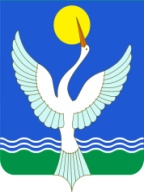 администрацияСЕЛЬСКОГО ПОСЕЛЕНИЯЕнгалышевский сельсоветМУНИЦИПАЛЬНОГО РАЙОНАЧишминскИЙ район       Республика Башкортостан452156, с.Енгалышево,  ул. Манаева, 13тел.: 2-84-41, 2-84-42